Конспект урока ИЗОТема: «Дымковская игрушка.»Цели урока (образовательные, развивающие, воспитательные): - дать обучающимся возможность выявить характерные особенности росписи дымковской игрушки; сформировать умение создавать узоры по собственному замыслу, используя разнообразные приемы работы кистью; выделять элементы геометрического узора дымковской росписи (круги, прямые и волнистые линии, клетка, точки - горошины). - углублять эстетические познания о народном декоративно - прикладном искусстве. - воспитывать любовь к народному искусству России. Дать возможность обучающимся почувствовать себя мастером по росписи дымковской игрушки.Задачи: - личностные: проявлять уважительное отношение к народному искусству - метапредметные:познавательные УУД:  с помощью учителя открывать и структурировать знания. регулятивные УУД: с помощью учителя ставить цель, осуществлять контроль,    оценивание, коррекцию знаний.коммуникативные УУД:  сотрудничать с одноклассниками и учителем. - предметные: выявлять характерные особенности росписи дымковской игрушки; создавать узоры по собственному замыслу, используя разнообразные приемы работы кистью; выделять элементы геометрического узора дымковской росписи (круги, прямые и волнистые линии, клетка, точки - горошины).Тип урока: урок изучения и первичного закрепления новых знаний, урок - путешествиеХод урока:Орг. момент.-Дети, посмотрите на свои руки. У мальчиков они большие и сильные. У девочек- нежные и ласковые. Мы любим свои руки, ведь они могут всё:  и обнять друга, и поднять упавшего товарища, и дать корм голодным птицам, и красиво накрыть стол.За что вы любите свои руки? Какие добрые и умны у вас руки.Что за чудо – чудеса:Раз рука и два рука!Вот ладошка правая,Вот ладошка левая.И скажу вам, не тая,Руки всем нужны,  друзья.Сильные руки не  бросятся в драку.Добрые руки погладят собаку.Умные руки умеют лепить.Чуткие руки умеют дружить.Ваши руки и умные и чуткие. Они сегодня сотворят чудеса. Посмотрите на партах у вас лежит палитра. Она не раскрашенная. Мы сегодня ее будем закрашивать постепенно. Если у вас все получатся на данном этапе урока – зеленый кружочек, если вы затрудняетесь и вам не все понятно – синий кружочек, а если вам совсем трудно – красный.Актуализация знаний.Эпиграф«К народным традициям должно быть величайшее внимание, их надо изучать и воспринимать всей душой, их надо осваивать.»А.Б. Салтыков- Как вы думаете, зачем нам надо изучать народные традиции, знакомиться с народным искусством?- Совершенно верно. Без прошлого нет настоящего и будущего, поэтому мы должны бережно сохранять наши народные  традиции, традиции народного искусства.- И сегодня мы отправимся в путешествие, в котором еще лучше познакомимся с дымковской игрушкой и её росписью. Но сначала вспомним то, что уже знаем.Решение кроссворда.Форма лепки, которая имеет другое название «колбаска»? (Жгутик)Один из узоров дымковской росписи. (Круг)Материал, из которого изготавливают игрушки. (Глина)ОЦЕНИТЕ СЕБЯ3.Постановка целей и сообщение темы урока.- Кто уже догадался чем нам сегодня предстоит заниматься на уроке? (Расписывать дымковскую игрушку) Какие цели вы ставите перед собой?Раскрытие темы урока.- Почему же игрушку назвали дымковской?- Родилась игрушка в слободе Дымково. Сейчас это город Вятка. Зимой, когда топятся печи и летом в пасмурные дни, слобода вся будто в дымке. Здесь в далекой старине и зародилась дымковская игрушка (ласково ее называют дымка). Игрушки дымковских мастеров  были самым ярким украшением ярмарки,  на которой проходило праздничное гуляние. - А что такое ярмарка? Где мы можем узнать точное определение? (В словаре)Словарь С.И. ОжеговаЯрмарка – периодически устраиваемый съезд торговых организаций для продажи и закупки товаров. Ярмарка – это не только торг, но и большой народный праздник, показ всего разнообразия искусства русского народа.Знаменитый художник Борис Михайлович Кустодиев написал картину «Ярмарка».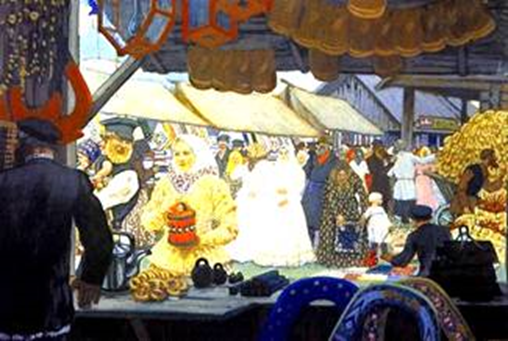 - Что вы почувствовали, глядя на эту картину?На ярмарке собиралось множество людей. Народные гуляния, кукольные представления, веселые карусели. Выступление песенников и танцоров. Вся щедрость русской души отражена в праздновании ярмарки.- Мы сегодня тоже окажемся на ярмарке. И даже презентуем свои изделия. Но для начала нам нужно их расписать.ДАВАЙТЕ ВСПОМНИМ ПРАВИЛА РАБОТЫ В ГРУППАХ- Сейчас вы посмотрите фильм о дымковской игрушке. Ваша задача определить в группе, какие цвета используют дымковские мастера и какие элементы росписи.(Демонстрируется видеофильм) - У вас  на столе лежат синие конверты. Откройте синий конверт в нем несколько карточек. Определите, какие цвета любят мастера Дымково? Карточку под каким номером вы выбрали?
(Яркие: красный, синий, малиновый, желтый, оранжевый, зеленый КАРОТОЧКА №2)- Молодцы! Положите её перед собой. Она будет вам помощником в росписи вашей игрушки. А остальные карточки уберите в конверт.- Какие элементы геометрического орнамента используют в росписи дымковских игрушек? - У вас  на столе лежат зеленые конверты. Определите, какие элементы росписи используются в дымке? Карточку под каким номером вы выбрали?(Узор состоит из кругов, клеток, полосок, кольца, ромбы)Элементы в узорах расположены в ряд, в шахматном порядке, в клетке между линиями.Точки в узорах расположены между кольцами, на кольцах, по краю колец.- Как вы думаете, почему дымковские игрушки белоснежные? (Перед тем как расписать Дымковскую игрушку белили мелом, разведенном в молоке.)  ОЦЕНИТЕ СЕБЯОбъяснение выполнения работы.- Кроме кисточки для росписи применяют печатку -  тычок для рисования маленьких кружочков и точек. Чтобы сделать тычок нужно свернуть полоску бумаги в трубочку.Узор наносить нужно сразу кистью, без предварительного рисунка карандашом. Рисование узоров начинай с крупных элементов.    Вначале распределите по поверхности вашей игрушки цветовые пятна, сохранив, где это возможно, белую основу. Белый, в сочетании с другими цветами придаст игрушке праздничную нарядность. Все мелкие детали росписи выполняйте после того, как  основные  цветовые пятна уже будут найдены. Украшая игрушку декоративными элементами фантазируйте,  но старайтесь делать роспись в традициях промысла.И еще у каждой фабрики есть свой бренд. Что это такое?Бренд – фабричная марка, торговый знак. Он будет отличать игрушки вашей фабрики от игрушек других фабрик. Вам нужно будет разработать свой бренд.  Перед работой хочу пожелать вам, чтобы ваша игрушка была не только красивой, а еще и доброй и веселой. Украсьте так,  чтобы глядя на нее душа радовалась.6. Самостоятельная работа. ОЦЕНИТЕ СЕБЯ7.  Итог урока. Защита.ОЦЕНИТЕ СЕБЯ -  Ваше настроение